Morning Worship ServiceFebruary 23, 2020Pastor:  Andy Mooren 		                   Youth Pastor: Josh AndrewsPianist:  Kathi Mooren                                Keyboardist:  Judy Nordberg                         Hymn Leader: Derek Hiler                      Deacon of the Week: Jay Frank  ``````````````````````````````````````````````````````````````````````````````````   Proverbs 9:10'The fear of the Lord is the beginning of wisdom, And the knowledge of the Holy One is understanding.”  (Bible Verse for February)````````````````````````````````````````````````````````````````````````````````````Welcome & Prayer – Pastor Andy MoorenCongregational Singing Build My Life/Give Us Clean HandsYouth Emphasis - Pastor Josh AndrewsMissions Emphasis – Bryan and Lori JonesGreeting TimeCongregational Singing - Hymn #449 – Take My Life and Let it BeScripture Reading – Jay FrankWorship with Tithes & OfferingsSpecial Music – Lisa InsleyCongregational Singing -  Psalm 23Message –Praying for Christian Leaders - Pastor Andy MoorenSpecial Music – Danna Hiler & Kathi MoorenPrayer – Pastor Andy MoorenPower Point VideoCongregational Singing - Hymn #54 – Great is Thy FaithfulnessClosing Prayer.Monday 6:30 p.m.                                                             Men’s Bible StudyTuesday6:30 p.m.                                                                Men’s PickleballWednesday6:20 p.m.                                                                       Awana Club6:30 p.m.                                                                   Prayer MeetingSaturday6:00 p.m.					Feasting with Praise~ ~ ~ ~ ~ ~ ~ ~ ~ ~ ~ ~ ~Serving this WeekNursery:               Sue Anderson, Marsha Hubble, Hannah KnepperSunday School Nursery:                          Chris Parks, Cindy ThelenServing Next Week – March 1, 2020Nursery:                                                 Marisol Purchase, Ann Race Sunday School Nursery:                             Tara Rasmus, Lisa InsleySunday School Snack:                                                   Chloe Austin Senior Snack:                                                         Volunteer Needed                                 ~~~~~~~~~~~~~~~~~~~~~	Following the service this morning, we will have a luncheon to thank and recognize Pastor Josh and Laura Andrews for their many years leading the youth ministry here at Galilee.  We encourage everyone to stay as we express our love in Christ, appreciation for their service, and prayers for the next phase of their lives.There will not be an evening service or youth meeting tonight.Feasting with Praise will be held this Saturday, February 29.  You won’t want to miss this fantastic time of fellowship and worship.  Check out the bulletin insert or talk with Danna Hiler for more information.A member of our church family has a special need that exceeds the limits designated in our Benevolence Fund by $300.  When there is a large need that fits the parameter of our benevolence giving, we invite people to give a special gift in order to take care of that need within our “family.”  If you feel led to contribute, you can mark your gift appropriately and place it in the offering.  If any excess funds are received, they will be used to build up our depleted benevolence fund.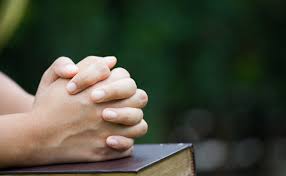 Decisions – Prayer Requests(Please complete your name and address on the reverse side and check all that apply.)I am making a first-time comOther:  
I would like a visit from the  Guest Response Card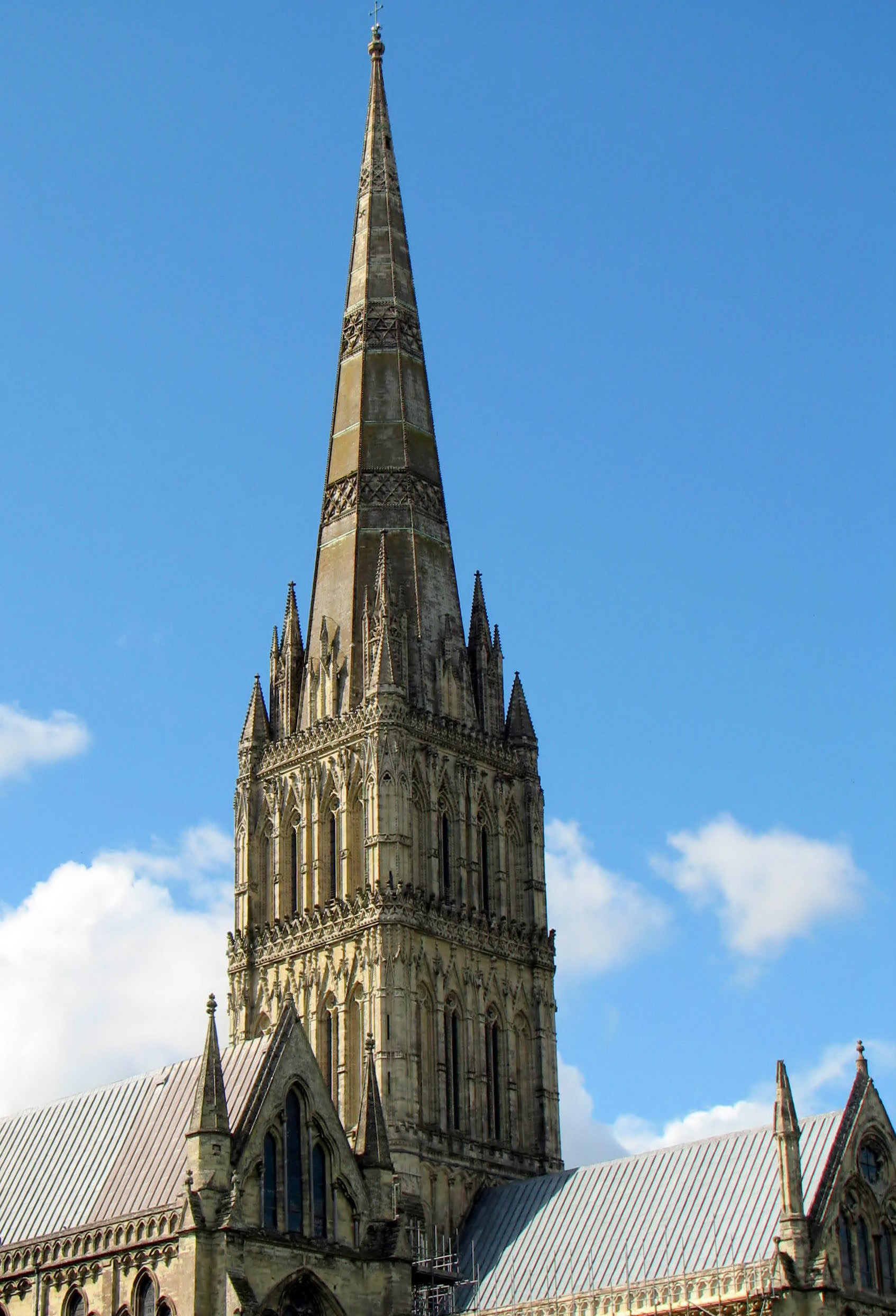 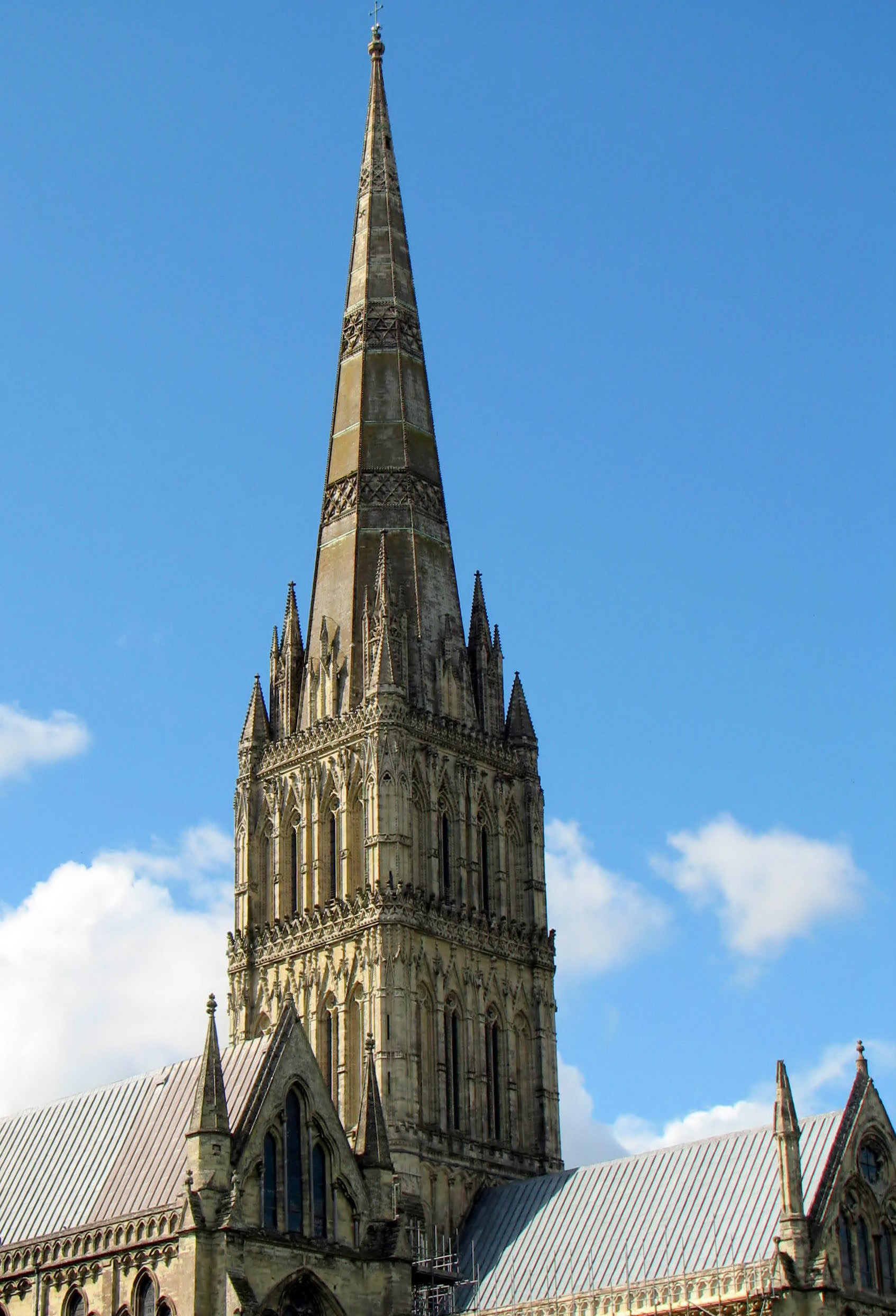 Date: _______________________Mr.  ____   Mrs. ____    Ms.  _____Name: ______________________Address: ____________________City: _______________ St: _____Zip: ________________________Phone______________________E-Mail: ______________________Age Group:___ Jr. High        ___ Sr. High___19-25 yrs.     ___ 26-35 yrs.___ 36-50 yrs.    ___ 51-64 yrs.___ 65+ yrs.Children living at home (names & ages):_____________  ___________________________  ______________Please check one: ___ First time visitor___ Returning visitor am: ____ looking for a church home____  just visiting____  an out-of-town guestI am visiting with ______________March is Missions Month at Galilee!  We can look forward to challenging messages and opportunities to pray and give.  Our theme this year will be “Shine like the Stars” from Daniel 12:3.March 1 – Brian Dix of Horizon Education NetworkMarch 8 – Faith Promise Challenge	      Alpha Family Center	      Joe & Janelle Gelatt Family UpdateMarch 15 – Missions Trends and ChallengesMarch 22 – Rolland & JoAnn Smith (Hispanic Ministries/Prison  Work/Mentoring)March 29 – Rory & Kristy Moore (Togo, Africa) & Missions BanquetDirectory Update:  If you are a member (or attend GBC regularly), you should have received a copy of the church directory information for you and/or your family.  Please be sure to fill out the form and return it to the office.  If for some reason you didn’t receive a form, please check with Karalyn Mooren.Annual Women's Spring Brunch! The date is Saturday, March 14, and we are making plans for a wonderful time together! Charlotte McMaster will be our special speaker this year! If you can provide an entree or brunch treat for this event, please sign up on the sheet on the bulletin board in the lower hallway. This is a special time for ALL the women of Galilee to gather each year. At the end of the brunch, those who participate in the Prayer Partner program should plan to select new prayer partners for the year. There are prayer partner forms on the table in the upper foyer if you'd like to get a head start on completing yours.AWANA Fair will be held on Friday, April 24.   Now is a great time to pick up prizes as you see toys and items that are on clearance.  The last night of AWANA (and Awards Night) will be Wednesday, April 22.Galilee Baptist Church291 Orchard Street / P.O. Box 32Saranac, MI  48881(616) 642-9174www.galileesaranac.com